قوه قضائیه
دادخواست بدوی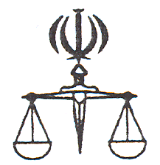 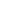 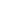 مشخصاتنامنام خانوادگینام پدرشغلمحل اقامت: شهرستان/بخش دهستان خیابان کوچه پلاکخواهانخواندهوکیل/نماینده حقوقیخواستهدلایل و منضماتشرح خواسته:ریاست محترم دادگستری شهرستان کاشانشرح خواسته:ریاست محترم دادگستری شهرستان کاشانشرح خواسته:ریاست محترم دادگستری شهرستان کاشانشرح خواسته:ریاست محترم دادگستری شهرستان کاشانشرح خواسته:ریاست محترم دادگستری شهرستان کاشانشرح خواسته:ریاست محترم دادگستری شهرستان کاشان